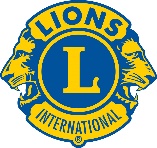 Útg. 27/5/2021Kjörtímabil1 ár.  Á sæti í stjórn klúbbsins.HlutverkRitari skráir allar upplýsingar um störf klúbbsins, fundargerðir og skilar skýrslum klúbbsins bæði innanlands og á alþjóðavísu.Aðgerðir til árangursViðheldur félagatali og sendir félagaskýrslu mánaðarlega til LCI í gegnum MyLCI.  Skráir inn nýja félaga, færir þá sem flytja á milli klúbba og afskráir þá sem hætta. Man að tilkynna til Lionsskrifstofunnar á Íslandi.Sendir skýrslu vegna verkefna/fjáröflunar til LCI í gegnum MyLion. Undirbýr gögn og dagskrá funda í samstarfi við formann.Sér um upplýsingagjöf frá stjórn til klúbbfélaga.Ritar greinargóðar fundargerðir klúbb- og stjórnarfunda.Heldur utan um mætingu á fundum/viðburðum ásamt viðeigandi gögnum/skýrslum klúbbsins.Tekur virkan þátt í svæðisfundum fyrir hönd klúbbsins. Skráir þátttakendur á umdæmis- og fjölumdæmisþing.Skráir næstu stjórn klúbbsins og skilar innlendri ársskýrslu fyrir 15.maí.Skilar af sér öllum gögnum til viðtakandi ritara í lok starfsársins.Mælanlegur árangurMánaðarskýrslum skilað fyrir hver mánaðamót.Verkefnaskýrslur uppfærðar eftir hvert verkefni / fjáröflun.Upplýsingar um klúbbfélaga netföng, símanúmer o.fl. eru í lagi.Ný stjórn skráð hjá Lions bæði á Íslandi og MyLCI.Ársskýrslu skilað fyrir 15. maí til Lionsskrifstofunnar.Ákjósanlegir eiginleikarFær um að nota tækni, tölvupóst, Word og samskiptaforrit eins og Zoom, og aðra samfélagsmiðla. Hefur gott vald á íslensku og ensku, kann að skrifa fundargerðir.Þekkir það efni sem er á lions.is